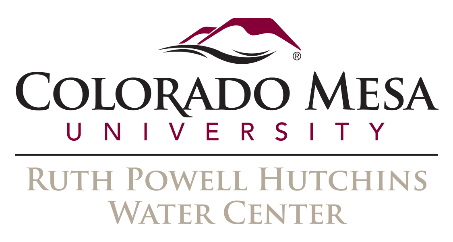 2016 Water Course:Planning for ResilienceSpeaker BiographiesMarch 3, Session 3Joseph R. BurtardExternal Affairs Manager, Ute Water Conservancy DistrictJoseph’s heritage began in the Roaring Fork Valley where he grew up on his parent’s ranch outside of Carbondale, CO. After graduating from Cañon City High School, in 2002, Joseph attended Colorado Mesa University where he received a Bachelor’s in Business Administration with a concentration in Marketing. He graduated from the World Wide College of Auctioneering in 2008 as a Certified Auctioneer for real-estate, auto, livestock, antiques and charity auctions. Joseph has a Master’s of Businesses Administration from University of Phoenix and is currently the External Affairs Manager for Ute Water Conservancy District. In addition to being the spokesperson for Ute Water, Joseph also owns and manages JR’s Carriage Service. He is actively involved in a number of local charity events and service clubs.Susan Carter Horticulture Agent, Colorado State University ExtensionSusan is the Horticulture Agent for CSU Extension, Tri River Area (Mesa, Delta, Montrose and Ouray). She has a bachelor’s of science in Ornamental Horticulture from Delaware Valley College of Science and Agriculture and a Master’s degree in Landscape Architecture from North Carolina State University. Her work experience Production Manager producing and managing over 7 acres of trees and shrubs and working for several landscapers here and elsewhere. She designed, planted and maintained 100 flower beds on the NCSU campus.  Susan managed Neils Lunceford Nursery in Silverthorne for 8 years before moving to Fruita. She’s held CNA Certified Nurseryman and Colorado Professional Gardener certificates. She had her own local Landscape Design business for 10 years. Susan started with Colorado State University Extension in 2014 is also a CSU Extension Native Plant Master Leader.
Perry CabotResearch Scientist and Extension Specialist, Colorado State University Perry Cabot is a Research Scientist and Extension Specialist within the Office of Engagement for Colorado State University. He based at the Orchard Mesa Agricultural Experiment Station in Grand Junction. His primary research interests include agricultural water management, irrigation systems and sustainable fuels. He has co-authored several academic papers on agricultural issues, published in Applied Engineering in Agriculture, Journal of Soil and Water Conservation and the journal Fuel. He received his Ph.D. in Agricultural Engineering and Land Resources from the University of Wisconsin-Madison and B.S. in Civil Engineering from Colorado State University. He has conducted international work through Engineers Without Borders and was a Fulbright Scholar (2009) in collaboration with the University of Zambia on research related to soil sustainability, irrigation practices, and bioenergy cropping. He is a Faculty Affiliate of the Department of Civil and Environmental Engineering at Colorado State University.Speaker BiographiesMarch 3, Session 3Joseph R. BurtardExternal Affairs Manager, Ute Water Conservancy DistrictJoseph’s heritage began in the Roaring Fork Valley where he grew up on his parent’s ranch outside of Carbondale, CO. After graduating from Cañon City High School, in 2002, Joseph attended Colorado Mesa University where he received a Bachelor’s in Business Administration with a concentration in Marketing. He graduated from the World Wide College of Auctioneering in 2008 as a Certified Auctioneer for real-estate, auto, livestock, antiques and charity auctions. Joseph has a Master’s of Businesses Administration from University of Phoenix and is currently the External Affairs Manager for Ute Water Conservancy District. In addition to being the spokesperson for Ute Water, Joseph also owns and manages JR’s Carriage Service. He is actively involved in a number of local charity events and service clubs.Susan Carter Horticulture Agent, Colorado State University ExtensionSusan is the Horticulture Agent for CSU Extension, Tri River Area (Mesa, Delta, Montrose and Ouray). She has a bachelor’s of science in Ornamental Horticulture from Delaware Valley College of Science and Agriculture and a Master’s degree in Landscape Architecture from North Carolina State University. Her work experience Production Manager producing and managing over 7 acres of trees and shrubs and working for several landscapers here and elsewhere. She designed, planted and maintained 100 flower beds on the NCSU campus.  Susan managed Neils Lunceford Nursery in Silverthorne for 8 years before moving to Fruita. She’s held CNA Certified Nurseryman and Colorado Professional Gardener certificates. She had her own local Landscape Design business for 10 years. Susan started with Colorado State University Extension in 2014 is also a CSU Extension Native Plant Master Leader.
Perry CabotResearch Scientist and Extension Specialist, Colorado State University Perry Cabot is a Research Scientist and Extension Specialist within the Office of Engagement for Colorado State University. He based at the Orchard Mesa Agricultural Experiment Station in Grand Junction. His primary research interests include agricultural water management, irrigation systems and sustainable fuels. He has co-authored several academic papers on agricultural issues, published in Applied Engineering in Agriculture, Journal of Soil and Water Conservation and the journal Fuel. He received his Ph.D. in Agricultural Engineering and Land Resources from the University of Wisconsin-Madison and B.S. in Civil Engineering from Colorado State University. He has conducted international work through Engineers Without Borders and was a Fulbright Scholar (2009) in collaboration with the University of Zambia on research related to soil sustainability, irrigation practices, and bioenergy cropping. He is a Faculty Affiliate of the Department of Civil and Environmental Engineering at Colorado State University.Speaker BiographiesMarch 3, Session 3Joseph R. BurtardExternal Affairs Manager, Ute Water Conservancy DistrictJoseph’s heritage began in the Roaring Fork Valley where he grew up on his parent’s ranch outside of Carbondale, CO. After graduating from Cañon City High School, in 2002, Joseph attended Colorado Mesa University where he received a Bachelor’s in Business Administration with a concentration in Marketing. He graduated from the World Wide College of Auctioneering in 2008 as a Certified Auctioneer for real-estate, auto, livestock, antiques and charity auctions. Joseph has a Master’s of Businesses Administration from University of Phoenix and is currently the External Affairs Manager for Ute Water Conservancy District. In addition to being the spokesperson for Ute Water, Joseph also owns and manages JR’s Carriage Service. He is actively involved in a number of local charity events and service clubs.Susan Carter Horticulture Agent, Colorado State University ExtensionSusan is the Horticulture Agent for CSU Extension, Tri River Area (Mesa, Delta, Montrose and Ouray). She has a bachelor’s of science in Ornamental Horticulture from Delaware Valley College of Science and Agriculture and a Master’s degree in Landscape Architecture from North Carolina State University. Her work experience Production Manager producing and managing over 7 acres of trees and shrubs and working for several landscapers here and elsewhere. She designed, planted and maintained 100 flower beds on the NCSU campus.  Susan managed Neils Lunceford Nursery in Silverthorne for 8 years before moving to Fruita. She’s held CNA Certified Nurseryman and Colorado Professional Gardener certificates. She had her own local Landscape Design business for 10 years. Susan started with Colorado State University Extension in 2014 is also a CSU Extension Native Plant Master Leader.
Perry CabotResearch Scientist and Extension Specialist, Colorado State University Perry Cabot is a Research Scientist and Extension Specialist within the Office of Engagement for Colorado State University. He based at the Orchard Mesa Agricultural Experiment Station in Grand Junction. His primary research interests include agricultural water management, irrigation systems and sustainable fuels. He has co-authored several academic papers on agricultural issues, published in Applied Engineering in Agriculture, Journal of Soil and Water Conservation and the journal Fuel. He received his Ph.D. in Agricultural Engineering and Land Resources from the University of Wisconsin-Madison and B.S. in Civil Engineering from Colorado State University. He has conducted international work through Engineers Without Borders and was a Fulbright Scholar (2009) in collaboration with the University of Zambia on research related to soil sustainability, irrigation practices, and bioenergy cropping. He is a Faculty Affiliate of the Department of Civil and Environmental Engineering at Colorado State University.